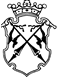 РЕСПУБЛИКА КАРЕЛИЯАДМИНИСТРАЦИЯСОРТАВАЛЬСКОГО МУНИЦИПАЛЬНОГО РАЙОНАРАСПОРЯЖЕНИЕ     от «___» ____________ 2022 г.		                                                    № ___О предоставлении разрешения на условно разрешенный вид использования земельного участка  На основании заявления директора АНО «Дом творчества композиторов «Сортавала» Братышевой М.И., руководствуясь ст. 39 Градостроительного кодекса Российской Федерации, правилами землепользования и застройки Кааламского сельского поселения, ст. 14 Федерального Закона от 06.10.2003 г. № 131-ФЗ «Об общих принципах организации местного самоуправления в Российской Федерации», заключением о результатах публичных слушаний от ______________ и рекомендациями Комиссии по подготовке проекта правил землепользования и застройки (протокол заседания __________).1. Предоставить разрешение на условно разрешенный вид использования «4.6 Общественное питание» для земельного участка с кадастровым номером 10:07:0040901:225 площадью 1918 кв.м., расположенного в территориальной зоне «Р1» - зоне природного ландшафта по адресу: Российская Федерация, Республика Карелия, Сортавальский муниципальный район, Кааламское сельское поселение, п. Кирьявалахти.2. Опубликовать настоящее распоряжение в газете «Ладога-Сортавала» и разместить на официальном сайте администрации Сортавальского муниципального района в сети Интернет.Глава администрации                                                                       Л. П. Гулевич